Принято:Пр. Педагогического совета № / от « ^2015Правила Учебным центОренбургской области «Стройзаказчик»I. Общие положенияНастоящие Правила определяют порядок оказания образовательных услуг Учебным центром ГУП «Стройзаказчик» (далее Учебным центром).Понятия, используемые в настоящих Правилах:"заказчик" - физическое и (или) юридическое лицо, имеющее намерение заказать либо заказывающее платные образовательные услуги для себя или иных лиц на основании договора; "исполнитель" - Учебный центр, осуществляющий образовательную деятельность и предоставляющий образовательные услуги;"слушатель" - лицо, осваивающее образовательную программу;"образовательные услуги" - осуществление образовательной деятельности по заданиям и за счет средств физических и (или) юридических лиц по договорам об образовании, заключаемым при приеме на обучение (далее - договор);Настоящие правила разработаны в соответствии с Законом «Об образовании в РФ» № 273 ФЗ от 29.12.2012 г, Приказом Министерства образования и науки РФ № 499 от 01.07.2013 г «О порядке организации и осуществления образовательной деятельности по дополнительным профессиональным программам», Приказом Министерства образования и науки РФ № 292 от 18.04.2013 г «О порядке организации и осуществления образовательной деятельности по основным программам профессионального обучения», Постановлением Правительства РФ N 706 от 15 августа 2013 г. "Правила оказания платных образовательных услуг", Закон РФ "О защите прав потребителей"Информация об образовательных услугахИсполнитель предоставляет заказчику достоверную информацию о себе и об оказываемых образовательных услугах, обеспечивающую возможность их правильного выбора, по средствам личного общения, телефонных переговоров, интернет (адрес сайта: Ьпр://ту\у.з1гоу2ака2сЫк.ги/), информационного стенда.Исполнитель доводит до заказчика информацию, содержащую сведения о предоставлении образовательных услуг разрешительные документы на право ведения образовательной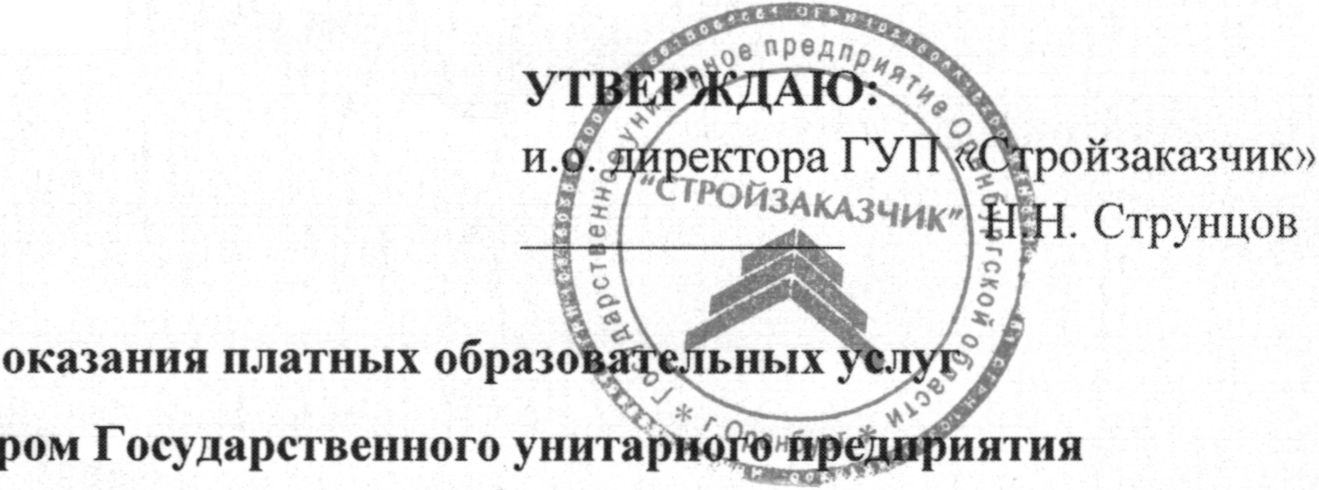 деятельности, перечень реализуемых программ, стоимость услуг, график формирования и открытия групп, правила приема на обучение.Информация предоставляется исполнителем в месте фактического осуществления образовательной деятельности.Исполнитель оказывает образовательные услуги, согласно представленной заявке Заказчика (приложение № 1 форма заявок на обучение) либо заявления (приложение 2 форма заявления) в соответствии с заключенным договором.Порядок заключения договоровДоговор заключается в письменной форме (приложение 3 договор с ЮЛ) и (приложение 4 договор с ФЛ).Сведения, указанные в договоре, должны соответствовать нормативно-правовой базе организации, а так же информации, размещенной на официальном сайте Исполнителя на дату заключения договора.Договор на оказание образовательных услуг с юридическими лицами формируется в электронной базе при выписке счета на оплату с использованием программы «1 .С Предприятие»	в 2-х экземплярах. Регистрация и выдача договора осуществляется работниками отдела бухгалтерского учета и отчетности, подписывается руководителем Учебного центра, действующего на основании доверенности. После подписания договора заказчиком 2-ой экземпляр возвращается исполнителю. Учет и хранение договоров ведется в отделе бухгалтерского учета и отчетности специалистом отдела.Договор на оказание образовательных услуг с физическими лицами оформляется работниками отдела по организационному обеспечению учебного процесса в соответствии с заявлением заказчика. Договор подписывается руководителем Учебного центра, действующего на основании доверенности. На основании договора в отделе бухгалтерского учета и отчетности формируется счет на оплату образовательных услуг. Регистрация, учет и хранение договоров ведется в отделе по организационному обеспечению учебного процесса. При нумерации договора указывается: № группы, через дробь порядковый номер слушателя (Пример: ДОГОВОР № 1-18/12/ФЛ).Исполнитель осуществляет обучение посредствам реализации образовательных программ на основе заключенного договора с заказчиком, обязующимся оплатить обучение.Исполнитель вправе предоставлять скидки Заказчику, при условии, что Заказчик является Юридическим лицом и постоянным